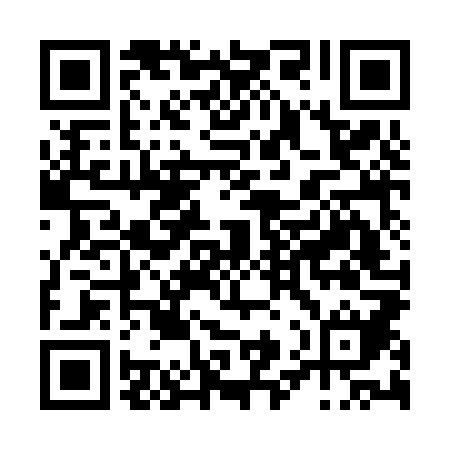 Prayer times for Santana do Mato, PortugalWed 1 May 2024 - Fri 31 May 2024High Latitude Method: Angle Based RulePrayer Calculation Method: Muslim World LeagueAsar Calculation Method: HanafiPrayer times provided by https://www.salahtimes.comDateDayFajrSunriseDhuhrAsrMaghribIsha1Wed4:546:351:316:248:2710:012Thu4:536:341:316:258:2710:033Fri4:516:331:306:268:2810:044Sat4:496:321:306:268:2910:065Sun4:486:311:306:278:3010:076Mon4:466:301:306:278:3110:087Tue4:456:291:306:288:3210:108Wed4:436:281:306:288:3310:119Thu4:426:261:306:298:3410:1210Fri4:406:251:306:298:3510:1411Sat4:396:241:306:308:3610:1512Sun4:376:241:306:308:3710:1613Mon4:366:231:306:318:3810:1814Tue4:356:221:306:318:3910:1915Wed4:336:211:306:328:4010:2016Thu4:326:201:306:328:4110:2217Fri4:316:191:306:338:4110:2318Sat4:296:181:306:338:4210:2419Sun4:286:181:306:348:4310:2620Mon4:276:171:306:348:4410:2721Tue4:266:161:306:358:4510:2822Wed4:246:151:306:358:4610:2923Thu4:236:151:306:368:4710:3124Fri4:226:141:316:368:4710:3225Sat4:216:131:316:378:4810:3326Sun4:206:131:316:378:4910:3427Mon4:196:121:316:378:5010:3528Tue4:186:121:316:388:5010:3629Wed4:176:111:316:388:5110:3830Thu4:176:111:316:398:5210:3931Fri4:166:101:316:398:5310:40